КоневодствоГромова, Т. В. Значение выдающихся по качеству потомства кобыл в совершенствовании орловской рысистой породы / Т. В. Громова // Вестник Алтайского гос. аграр. ун-та. – 2016. – № 10. – С. 83-88. При совершенствовании лошадей большинства пород наряду с жеребцами большое значение имеют отдельные выдающиеся по качеству приплода матки. Стабильность, закрепленная в материнских семействах на протяжении многих поколений, даёт достаточно прогнозируемые результаты при получении потомков определенного качества. Согласно вышесказанному целью данных исследований явилась оценка результатов племенного использования одной из продолжательниц крупного маточного семейства 550а Лигии орловской рысистой породы. В задачи исследований входило: 1) оценить основные селекционные признаки 17208 Живописи: происхождение, тип, экстерьер, воспроизводительная способность, качество потомства; 2) изучить показатели у потомков: работоспособность, оценка типа и экстерьера, результаты племенного назначения; 3) определить сочетаемость кобылы с жеребцами разных линий; 4) определить общую племенную ценность матки в рамках совершенствования орловской рысистой породы. Научные исследования проводились в 2014-2015 гг. на племенном поголовье лошадей орловской рысистой породы ОАО «Конный завод «Алтайский» Тюменцевского района Алтайского края. Результаты исследований показали, что кобыла 17208 Живопись 2.19,5 (линия Ветра, семейство 550а Лигии) отличилась безупречной плодовитостью (17 жеребят за 17 лет использования) и качеством потомства, дав 25% рысаков класса 2.05 от числа испытанных и 77,8% потомков с оценкой за тип и экстерьер 4,0 балла и более. Живопись отличилась широкой сочетаемостью с жеребцами разных линий, в том числе с линиями Воина, Отбоя, Пиона и Пилота. Она дала равнозначно ценных как жеребчиков, так и кобылок, что позволило их широко использовать в племенном ядре орловской рысистой породы не только в Алтайском конном заводе, но и за его пределами. Благодаря высокой оценке по качеству потомства кобыла 17208 Живопись считается одной из выдающихся кобыл орловской рысистой породы.Иванов, А. А. Показатели крови лошадей чистокровной арабской породы в разные периоды скакового сезона / А. А. Иванов, В. Х. Хотов, Л. В. Петрикеева // Известия Тимирязевской с.-х. академии. – 2016. – № 5. – С. 119-126.Были исследованы показатели крови скаковых лошадей чистокровной арабской породы четырех лет и старше, проходивших испытания на Центральном московском ипподроме в 2012-2014 гг. Выявлены статистически значимые (p < 0,05) различия значений ряда гематологических и биохимических показателей сыворотки крови в разные периоды скакового сезона: начало (май - первая половина июня), середина (вторая половина июня - август) и конец (сентябрь). Эффективность скрещивания кузнецкой и новоалтайской пород лошадей / Е. И. Сапарова [и др.] // Вестник Алтайского гос. аграр. ун-та. – 2016. – № 11. – С. 113-117. Научно-хозяйственный опыт проведен в хозяйствах Гурьевского района Кемеровской области. Была изучена эффективность использования новоалтайского жеребца на кобылах местной кузнецкой породы. Более крупными при рождении оказались полукровные жеребята. Живая масса составила от 38,0 до 40,0 кг. Это на 6,5% больше, чем у потомства от кузнецкого жеребца. В дальнейшем эта тенденция сохранялась. В возрасте 6, 12 и 18 мес. молодняк опытной группы по данному показателю превосходил аналогов из контроля на 7,6; 10,8 и 4,7%. Абсолютный прирост живой массы за весь период опыта у молодняка опытной группы был достоверно выше по сравнению с контролем: к 6 месяцам - на 7,8%, 12 месяцам - на 11,5, к 18 месяцам - на 4,5%. Взятие промеров у жеребят показало, что помесные жеребята были крупнее, высота в холке и обхват груди в опытной группе достоверно превышали эти показатели в контрольной группе. Оценка мясных качеств выявила, что по массе туши лошади местной кузнецкой породы уступали помесям с новоалтайской породой - 25,3 кг, что составило 13,0%. Убойный выход колебался в пределах от 53,1% (в контрольной группе) до 57,3% (в опытной группе). Показатель убойного выхода у помесных жеребят выше на 4,2% по сравнению с молодняком, полученным от лошадей кузнецкой породы. Следовательно, для повышения производства продукции коневодства и снижения ее себестоимости целесообразно использовать в качестве производителя жеребцов новоалтайской породы на кобылах кузнецкой породы лошадей.Яковлева, С. Е. Анализ развития коневодства в крестьянско-фермерских и личных подсобных хозяйствах Брянской области / С. Е. Яковлева // Вестник Брянской гос. с.-х. академии. – 2016. – № 6. – С. 75-78.Составитель: Л. М. Бабанина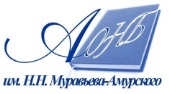 Государственное бюджетное учреждение культуры«Амурская областная научная библиотека имени Н.Н. Муравьева-Амурского